		GODFREY DEVEREUX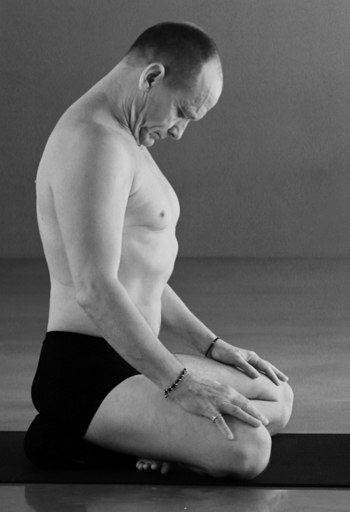     WORKSHOP DYNAMICKÉ JÓGY 	  aneb JÓGOU K CELISTVOSTI 	    20. – 21. 10. 2018 	   CENTRUM LOTUSZveme Vás na workshop Geodfreyho Devereuxe, mezinárodně vyhledávaného učtele jógy. Godfrey učí a praktikuje jógu čtyřicet let. Plodem jeho celoživotního  srdečného a upřímného zkoumání vycházejícího z citlivosti těla je metoda Dynamické jógy. Dynamická jóga nás skrze vciťování a plynulý pohyb vede k intimnímu kontaktu s naším vnitřním prostorem a k tomu, co se v něm okamžik za okamžikem odehrává. Jednoduché dynamické cvičení respektuje tělo jako celek a hluboce a plně ho vyživuje. Na základnější úrovni nás pak vede k celistvému zakoušení těla a mysli. Více o Godfreym a Dynamické józe na www.dynamicyoga.com. Čas a témata cvičení: SOBOTA: 10. 00 - 18. 00 				NEDĚLE: 10. 00 – 18. 00 PROBOUZENÍ INTELIGENCE TĚLA 		JAK CELISTVĚ UČIT JÓGU POSILOVÁNÍ OBLASTI PÁTEŘE		TANTRICKÁ MEDITACE Cena: 3 200 Kč Vhodné pro začátečníky, pokročilé praktikující i učitele jógy. Nutná znalost angličtiny. Bližší info a přihlášky na adrese yogagodfri@yahoo.com nebo na telefonu 603 45 46 43. 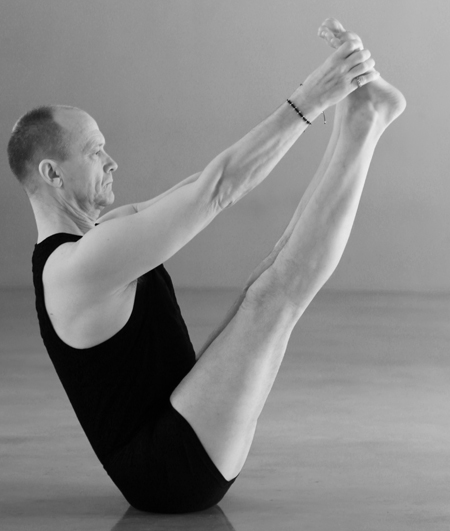 